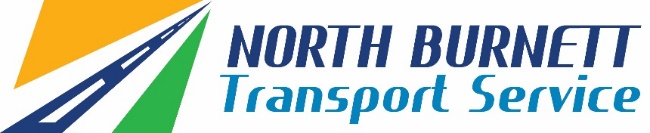 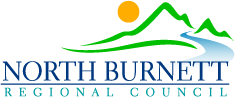 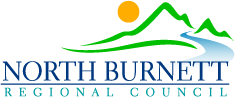 North Burnett Transport Service Sponsored Travel - Terms and ConditionsINTRODUCTIONThe North Burnett Transport Service sponsorship program provides eligible not-for-profit organisations the opportunity to access transport for an event, at heavily reduced or no cost.     This program allows Council to support our valued non-for-profit organisations, community groups and sporting clubs and to increase our transport services presence in the North Burnett Region. Applicants are not automatically guaranteed sponsored travel and requests are considered on a case- by-case basis. Priority will be given to Community Groups, Clubs and/or Not for Profit Organisations, where the excursion is of benefit to residents of the North Burnett Region and no prior application has been made in the financial year. DEFINITIONsEligibility – events and programsEvents eligible for sponsorship include:  Safe transport of local residents to and from community events.  Safe transport of local youth to attend sporting, community or cultural events. Transport senior residents to another town to enjoy a social outing, sporting, community or cultural event in the region or beyond. Eligibility – organisation and groupsTo be eligible to apply for sponsorship: The organisation / group must be a North Burnett non-for-profit organisation, sporting organisation or community group. Must have non-for-profit status and be an incorporated group. Travel must take place between 1 March 2022 and 28 June 2022.APPLICATION Organisations seeking sponsorship must apply using the North Burnett Transport Service Sponsored Travel application form at least 15 days prior to their travel date. Applicants are not guaranteed sponsorship. Each application will be assessed on driver and vehicle availability, not-for-profit status and benefit to North Burnett region and its residents. Multiple applications are permitted by a group or organisation, however, each travel date will be assessed independently.Applicants must clearly state on their application any luggage or miscellaneous items the group is planning to travel with (e.g. sporting equipment, wheelie walkers, musical instruments).  Requests will be subject to driver and luggage space availability.  Important note: Priority will be given to Community Groups, Clubs and/or Not for Profit Organisations, where the excursion is of benefit to residents of the North Burnett Region and no prior application has been made in the financial year. USER CHARGESNormally, approved applicants will have the cost of passenger travel, driver wages and vehicle usage sponsored by Council. In cases where expenses are greater than the sponsorship allocation, Council may at their discretion negotiate with the applicant to make a co-contribution.PRINCIPLES1	Hours and Days of UseSponsorship is subject to vehicle and driver availability.  The vehicle is not to be used between the hours of 11:00pm and 6:00am. Travel times are dependent on traffic, road and weather conditions.  North Burnett Regional Council cannot be held liable for groups that arrive late at their destination.Passengers must be ready to board the bus at least 10 minutes prior to the scheduled departure time. Authorised Driver2.1	Only Authorised Drivers of North Burnett Regional Council are permitted to drive the vehicle.3	Where vehicles can be driven3.1	The vehicle will only be driven on a road which is properly formed and/or constructed as a sealed road.3.2	The vehicle is not to enter Private Property, without the written consent of the owner (prior to the excursion).3.3	The vehicle will not be driven through streams, rivers or flood waters at any time.3.4	The vehicle will not be driven at night where phone service is limited or on unsealed roads. 4	Use of the Vehicle4.1	The vehicle is not to be used to carry more passengers than available seating.4.2	Passengers under the age of 16 must be accompanied by at least one adult, who assumes all responsibility for the group’s wellbeing. 4.3	The vehicle is not to be used for illegal purposes and is not to carry alcohol and/or illicit drugs at any time.  4.5	For safety reasons, certain goods or articles cannot be carried on the bus i.e. weapons, explosives, flammable Items or any other items as decided by the Driver at the time of travel.		4.6	There is no smoking allowed in or near the vehicle. 4.7	With the exception of water, food and drinks are not to be consumed in the vehicle.4.8	Passengers must not bring an animal onto the bus without prior approval. Passengers traveling with an appropriately trained guide, hearing or assistance animal are exempt by law, but we ask that we are advised of such requirements prior to date of travel. 5	Cleaning5.1	Passengers are responsible for taking their rubbish with them on dis-embarkment.5.2	Should the vehicle be left in an unsatisfactory state, assistance with cleaning will be requested or an invoice for the cost of cleaning services will be issued.6	Lost or Damaged Property Council accepts no responsibility for any stolen, lost or damaged property. 7	Responsibility7.1	North Burnett Regional Council will not take on the risk of liability for activities undertaken by individuals or groups at their destination.8	General	8.1	There are no baby seat anchor points fitted in the vehicle.8.2	At Council’s discretion, an enclosed trailer may accompany the bus, if excess luggage is declared at the time of application. 8.3	Covid measures must be adhered to whilst on board the vehicle. Hand sanitiser and disinfectant wipes are available on board and passengers are to follow the advice from the Driver. 8.4 	A reasonable standard of clean clothing, personal hygiene and footwear is required by passengers. 9	Disruptive Behaviour9.1	Passengers behaving in a disruptive manner or causing nuisance may be removed from the bus at the sole discretion of the Driver.9.2	Violence and aggression will NOT be tolerated.  Passengers will be asked to disembark or be refused travel.  All incidents will be reported to the police. TermDefinitionAuthorised DriverNorth Burnett Regional Council Bus DriverCouncilMeans the North Burnett Regional CouncilVehicleMeans North Burnett Regional Council bus fleet vehicles Not for Profit OrganisationMeans an entity that carries on activities for a public purpose or an entity whose primary objective is not directed at making a profit including incorporated associations and entities defined as not-for-profit under legislation. 